Cada pregunta tiene una doble opción de respuesta:SI = situación correcta    NO = situación incorrectaJunto a cada respuesta negativa se especifica la valoración correspondienteM = mejorable         D = deficienteGUÍA PARA LA EVALUACIÓN DE PUESTOS CON PVDGUÍA PARA LA EVALUACIÓN DE PUESTOS CON PVDGUÍA PARA LA EVALUACIÓN DE PUESTOS CON PVDGUÍA PARA LA EVALUACIÓN DE PUESTOS CON PVDNombre y Apellidos trabajador:Departamento / Unidad FuncionalOrdenadorNombre y Apellidos trabajador:Departamento / Unidad FuncionalOrdenadorNombre y Apellidos trabajador:Departamento / Unidad FuncionalOrdenadorNombre y Apellidos trabajador:Departamento / Unidad FuncionalOrdenador1. EL EQUIPO1. EL EQUIPO1. EL EQUIPO1. EL EQUIPO1.1 PantallaSINOValoraciónSe puede ajustar el contraste de luminancia entre los caracteres y el fondoLa imagen se ve libre de parpadeos (al menos el 90% de los usuarios)Se suele trabajar con caracteres que se ajustan al cuadro siguiente: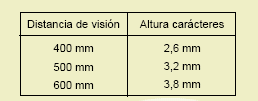 Los caracteres están bien definidos y configurados claramente (se diferencian sin dificultad: C/G; X/K; 1/I; S/5; D/O/Q).La orientación de la pantalla es ajustableLa distancia pantalla-ojo es superior a 40 cmLa línea de visión está situada claramente por debajo del plano de sus ojos1.2 El tecladoSINONPEs inclinableLa altura de la fila central de teclas NO excede de 30 mm (medir con una regla)La superficie del teclado es mate para evitar reflejosCarece de esquinas o aristas agudas2. DISEÑO DEL PUESTO DE TRABAJO2. DISEÑO DEL PUESTO DE TRABAJO2. DISEÑO DEL PUESTO DE TRABAJO2. DISEÑO DEL PUESTO DE TRABAJO2.1 Mesa o superficie de trabajoSINONPTiene una superficie poco reflectante (no provoca reflejos)Es de dimensiones suficientes para disponer la pantalla, el teclado y los documentos o material que se precisePermite una postura confortable2.2 Asiento de trabajoSINONPEl asiento ¿es regulable en altura?¿El diseño del asiento permite libertad de movimiento y …¿Es postura adecuada? P. ej.: si hay reposa-brazos no impiden acercarse a la mesaEl respaldo permite apoyar completamente la espalda, sin que el borde del asiento le presione la parte posterior de las piernasEl respaldo es inclinableEl respaldo es ajustable en altura¿Dispone de prominencia para el apoyo lumbar?EspacioExiste suficiente espacio para los miembros inferiores (muslos, rodillas, pies)Las dimensiones del puesto permiten cambiar la postura y libertad de movimientosLa distancia entre los ojos y la pantalla, el teclado y los documentos es similar2.3 ReposapiésSINONPSe dispone de reposapiés3. EL ENTORNO FÍSICO3. EL ENTORNO FÍSICO3. EL ENTORNO FÍSICO3. EL ENTORNO FÍSICO3.1 IluminaciónSINONPSe evita el deslumbramiento directo (molestias en la visión provocadas por alguna fuente de luz)Se evitan reflejos (provocados por fuentes de luz u otros elementos brillantes delentorno en la pantalla, teclado o superficie de trabajo)Se evita un contraste molesto entre los componentes de la tarea (pantalla, documentos,mesa…)3.2 RuidoSINONPEn general el nivel de ruido ambiental no interfiere la realización de la tarea4. FACTORES ORGANIZATIVOS4. FACTORES ORGANIZATIVOS4. FACTORES ORGANIZATIVOS4. FACTORES ORGANIZATIVOS4.1 Información a los trabajadoresSINONPSe recibe formación sobre los programas informáticos que deben utilizarse y el correcto manejo de los equiposSe informa a los trabajadores sobre los aspectos relacionados con la seguridad y salud de su puesto de trabajoEl trabajo se interrumpe periódicamente mediante pausas o cambio de actividad4.2 Tiempo de trabajo ante un ordenador4.2 Tiempo de trabajo ante un ordenador4.2 Tiempo de trabajo ante un ordenador4.2 Tiempo de trabajo ante un ordenadorPor término medio ¿cuántas horas trabaja al día con pantallas de ordenador?      Menos de 2 horas          Entre 2 y 4 horas       Más de 4 horasEn caso de no tener un ordenador propio en el puesto ¿En qué ordenador u ordenadores suele trabajar?Por término medio ¿cuántas horas trabaja al día con pantallas de ordenador?      Menos de 2 horas          Entre 2 y 4 horas       Más de 4 horasEn caso de no tener un ordenador propio en el puesto ¿En qué ordenador u ordenadores suele trabajar?Por término medio ¿cuántas horas trabaja al día con pantallas de ordenador?      Menos de 2 horas          Entre 2 y 4 horas       Más de 4 horasEn caso de no tener un ordenador propio en el puesto ¿En qué ordenador u ordenadores suele trabajar?Por término medio ¿cuántas horas trabaja al día con pantallas de ordenador?      Menos de 2 horas          Entre 2 y 4 horas       Más de 4 horasEn caso de no tener un ordenador propio en el puesto ¿En qué ordenador u ordenadores suele trabajar?